«Геометрический конструктор»Цель:1. Развитие восприятия формы, цвета, мыслительных операций.2. Закрепление названий геометрических фигур.3. Тренировка в счете до10-ти.4. Развитие слухового и зрительного внимания.5. Согласование существительных с прилагательнымиДанное пособие подойдет как для индивидуальной работы с ребенком, так и для совместной деятельности  воспитателя с подгруппой детей.Ход: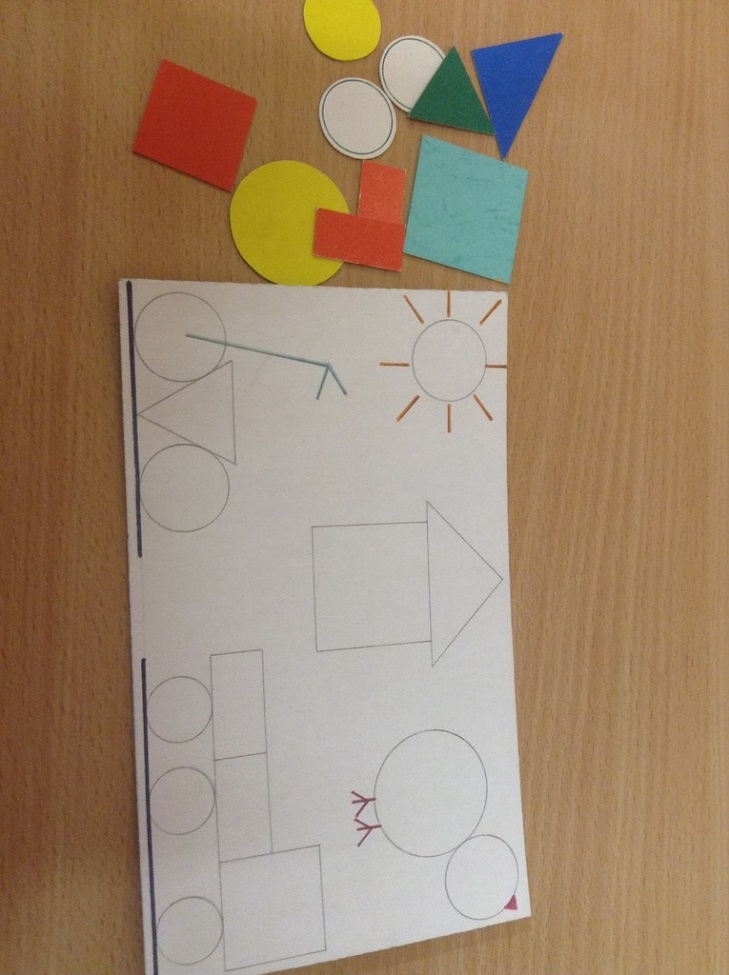 Перед ребенком карточка со схемой и набор геометрических фигур.Воспитатель читает инструкцию, ребенок собирает картинку.Взял треугольник и квадрат, из них построил домик. И этому я очень рад, теперь живет там гномик.Вначале выбери два круга – колеса, а между ними помести-ка треугольник. Из палок сделай руль. И что за чудеса – велосипед стоит. Теперь катайся школьник.Квадрат, прямоугольник круг, еще прямоугольник и два круга….И будет очень рад мой друг, машину ведь построил я для друга.Без него плачемся, а как появится, прячемся.Не хочу один клевать я! Пусть скорей приходят братья! Где ж они? Как зовут их? – Цыпа! Цыпа!Первый раз ребенок выкладывает картинку путем наложения, второй раз можно выкладывать без опоры на схему.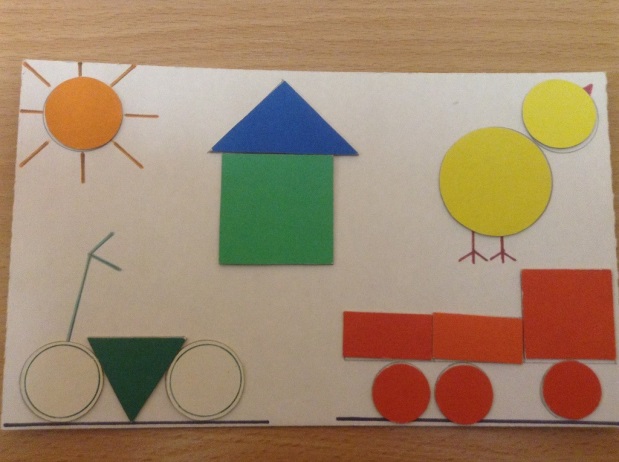 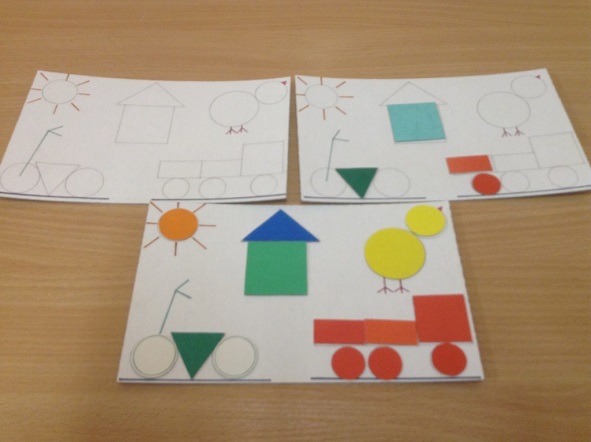 